Перечень муниципального имущества, предназначенного для передачи в пользование субъектам малого и среднего предпринимательства и самозанятым гражданам(для размещения на сайтах муниципальных образований)*Детальное описание объекта с указанием его основных характеристик и параметров, таких как количество комнат, этажность, состояние, пригодность к эксплуатации и т.д.**Фото общего вида объекта имущества, со всех сторон – не менее двух разных ракурсов. (Фотографии имущества должны быть сделаны в светлое время суток, максимально приближены к дате размещения и позволять дать объективное представление об объекте и о его частях).№Наименование имуществаАдресПлощадьКадастровый номерХарактеристика*Фото**1.Нежилое помещение346880, РФ, Ростовская область, г. Батайск, Энгельса, 17283,961:46:0011302:2932На 1 этаже многоквартирного дома, 1985 г. постройки. (1, 2, 3, 4, 5, 6, 7, 8, 9 комнаты).Материал наружных стен- кирпичные, перегородки- гипсолитовые, перекрытия железобетонные, Оборудовано, тепло-, водоснабжением, канализацией.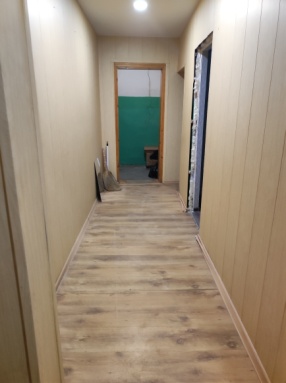 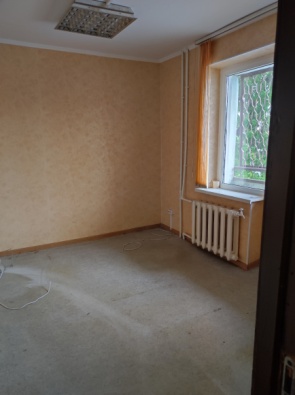 2.Нежилое помещение346880, РФ, Ростовская область, г. Батайск, ул. Ворошилова, 19153,161:46:0011701:1391На первом этаже многоквартирного жилого дома 1989 г. постройки. (11, 12, 13, 14, 15, 16, 17, 18, 19, 20, 21 комнаты).Материал наружных стен- крупнопанельные перегородки- гипсоблоки, перекрытия железобетонные. Оборудовано центральным отоплением, водо-, электроснабжением, канализацией.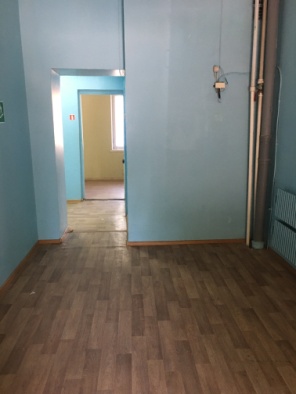 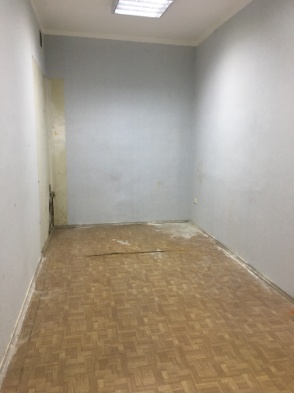 3.Нежилое помещение(договор аренды от 22.08.2019 №1062)346880, РФ, Ростовская область, г. Батайск, ул. Воровского, 177561:46:0011403:1593На 1 этаже многоквартирного дома, 1995 г. постройки.Материал наружных стен- кирпич, перегородки- гипсолитовые,киртичные, перекрытия железобетонные, Оборудовано, тепло-, водоснабжением, канализацией.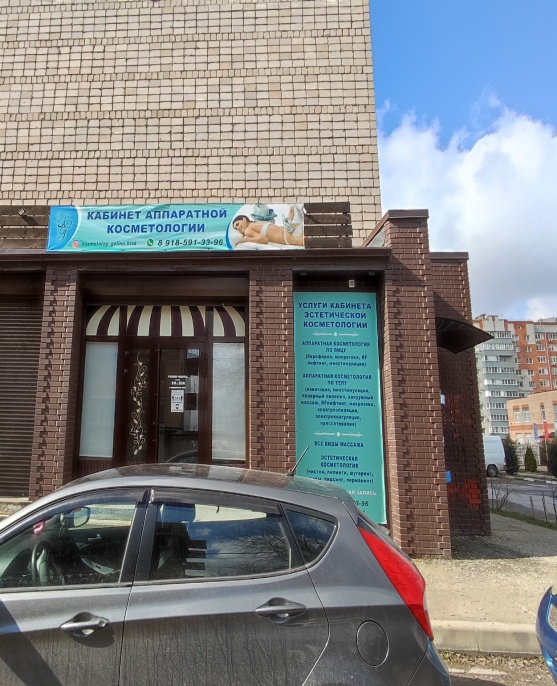 4.Нежилое помещение(договор аренды от 20.01.2021 №1067)346880, РФ, Ростовская область, г. Батайск, ул. Панфилова, 549,761:46:0012302:1513Материал наружных стен- кирпичные, перегородки- гипсолитовые, перекрытия железобетонные, Оборудовано, тепло-, водоснабжением, канализацией.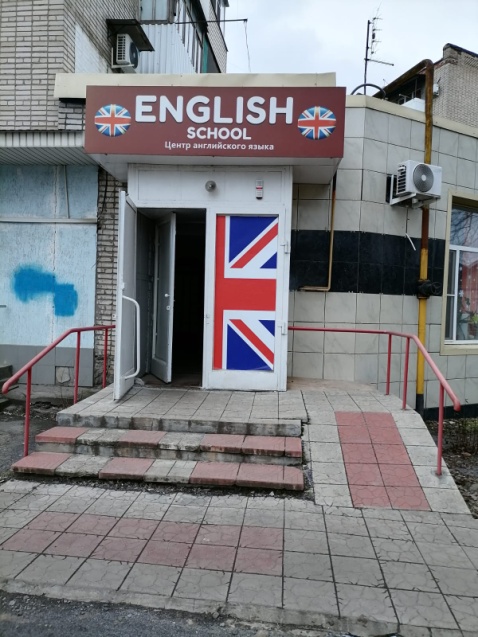 